Внедряем безопасный труд домаВпервые министерством труда и социального развития Ростовской области проводится Акция «Внедряем безопасный труд дома», приуроченная к Всемирному дню охраны труда.Целью проведения акции является соблюдение правил безопасности в домашних условиях для предупреждения травматизма и летального исхода жителей региона.Все привыкли к тому, что требуется соблюдать правила безопасности на работе. Но в домашних условиях безопасность не менее важна для исключения травматизма и летального исхода.Охрана труда дома на кухне предусматривает соблюдение следующих правил безопасности:Меры электробезопасности в быту: Помните!
Нельзя тушить водой горящие электрические устройства, подключенные в электрическую сеть.Правила личной безопасности дома предполагают правильное обращение с бытовой химией и лекарствами:Как уберечься от падения и ушибов Важно помнить!С домашнего телефона можно позвонить в следующие службы:01 – Пожарная охрана, спасатели02 – Полиция03 – Скорая помощьС мобильного телефона можно позвонить на короткий номер 112.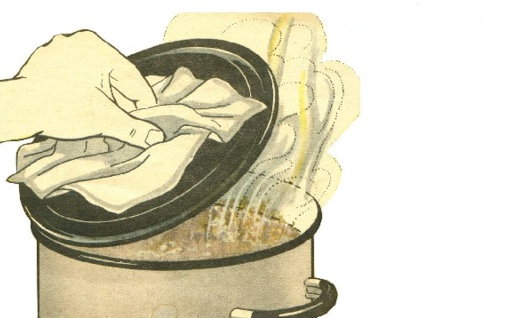 во время приготовления блюд следует ставить горячие емкости на специальные подставки и подальше от края столешницы;крышку горячей кастрюли следует брать с помощью прихваток. Пробовать на вкус готовящееся блюдо следует длинной ложкой, предварительно ее остудив;снимая с горячей посуды крышку, приподнимайте ее от себя;работая с микроволновой печью необходимо использовать посуду без металлического нанесения;во время использования духового шкафа необходимо применять посуду без пластиковых деталей, чтобы избежать расплавления и возможной травмы.перед использованием любой электротехники важно проверить ее исправность и состояние розеток;не прикасаться к оголенному, плохо изолированному проводу;не дотрагиваться до включенного электроприбора мокрыми руками;не браться за электрическую вилку мокрой рукой;выдергивать шнур из розетки нужно только за вилку. Тянуть за провод нельзя;в ванной комнате необходимо регулярно проверять состояние электропроводки, так как высокая влажность может спровоцировать замыкание в неисправных проводах;запрещено использование электроприборов с поврежденными кабелями;следить за тем, чтобы розетки и другие разъемы не искрили, не грелись, не потрескивали;при уходе из дома надо выключать электроприборы. Работать может лишь холодильник.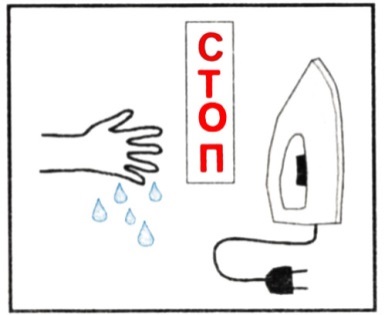 нельзя употреблять лекарства, названия которых неизвестны (таблетки без упаковки или в склянках со стершейся этикеткой);лекарства, срок годности у которых вышел, нужно выбросить. Пить их нельзя;чистящие и моющие средства могут вызывать аллергические реакции, поэтому использовать их нужно строго по инструкции;при использовании химических растворителей, красок, эмульсии следует особенно тщательно следить за вентиляцией помещения. Проводить любые работы следует при открытых окнах;уборку надо выполнять в резиновых перчатках.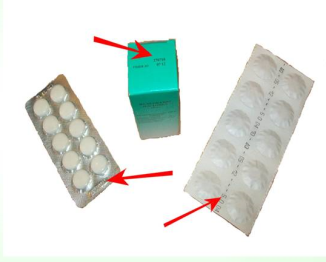 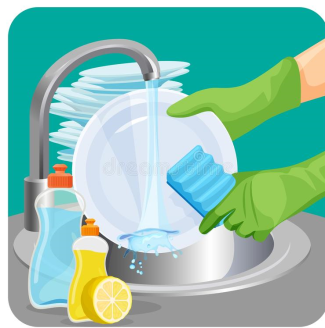 не высовываться из открытого окна;при быстрой ходьбе необходимо смотреть под ноги;никогда не прыгать с большой высоты;спускаясь вниз по лестнице, необходимо держаться за перила;прежде чем залезть на стул, надо позаботься о том, чтобы кто-нибудь стоял поблизости и мог подстраховать тебя.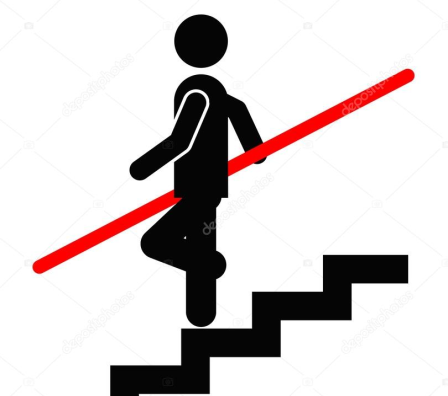 